Establecimientos Municipales de Educación PúblicaPitrufquén  Liceo de Ciencias y Humanidades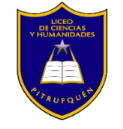  	Calle Gronow 679 Fono: 45-2758413Liceo La Frontera de Villa Comuy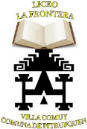 Camino a Toltén KM. 30 Villa ComuyFono: 45-2758400Escuela Unión Latinoamericana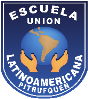      	Gronow 550     	Fono: 45-2758418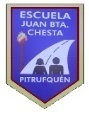 Escuela Juan Bautista Chateau     	Calle Barros Arana 1421      	45-2758421Escuela Las Américas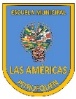      	Calle Balmaceda 150     	45-2758420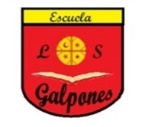 Escuela Los Galpones   	Camino a Toltén KM 18   	45-2758400Escuela Nuevo Horizonte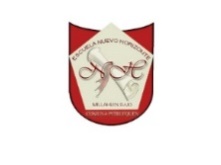      	Camino a Villarrica KM 21     	45-2758400Escuela Reserva Forestal Mahuidanche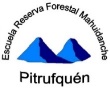     	Sector Reserva Forestal Camino Toltén    	45-2758400Escuela Chada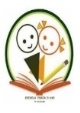     	Sector Chada Camino a Gorbea KM 8    	45-2758400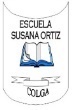 Escuela Susana Ortiz de Colga    	Sector Colga Camino Ñancul KM 40	45-2758400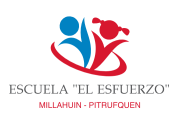 Escuela El EsfuerzoSector Millahuin45-2758400Escuela Especial Ammillan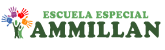 Calle Avda. 2 de Enero 1030                 45-2758423